				                         			Organization of Islamic Cooperation 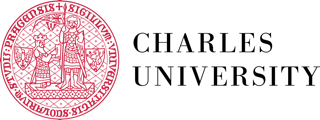 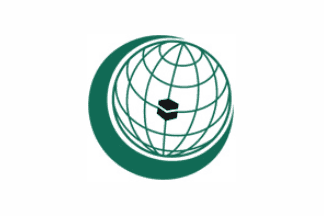                                                                                                                                                        Prague Group (OICPG)AMBASSADORS OF THE MEMBER STATES OF THE ORGANIZATION OF ISLAMIC COOPERATION IN PRAGUE (OICPG) IN CZECH REPUBLICunder the auspices of RECTOR OF CHARLES UNIVERSITYare inviting you to the symposiumCZECH REPUBLIC AND MUSLIM COUNTRIESon Wednesday 24th of May 2017 at 9.00 a.m.Blue Hall, Charles University, Ovocný trh 3, Prague 1.Please confirm your participation by e-mail:  rsvp@cuni.czProgram:9.00 – 10.30 a.m. Opening Session and First PanelOpening by Professor Tomáš Zima, Rector of Charles UniversityDeputy Minister of Foreign AffairsH.E. Mr. Farid Shafiyev, Ambassador of Azerbaijan, Chairman of OICPGH.E. Mr. Abderahman Salalheldin, Ambassador of  EgyptGuest speaker Ms. Karen ArmstrongOpen Discussion and Q&ACoffee Break10.45 – 12.00 a.m.Second Session PanelDeputy Minister of DefenseProfessor Michal MejstříkGuest Speaker – Charles UniversityOpen Discussion and Q&AModerator: Martin Riegl, Institute of Political Studies, Charles UniversityClosure